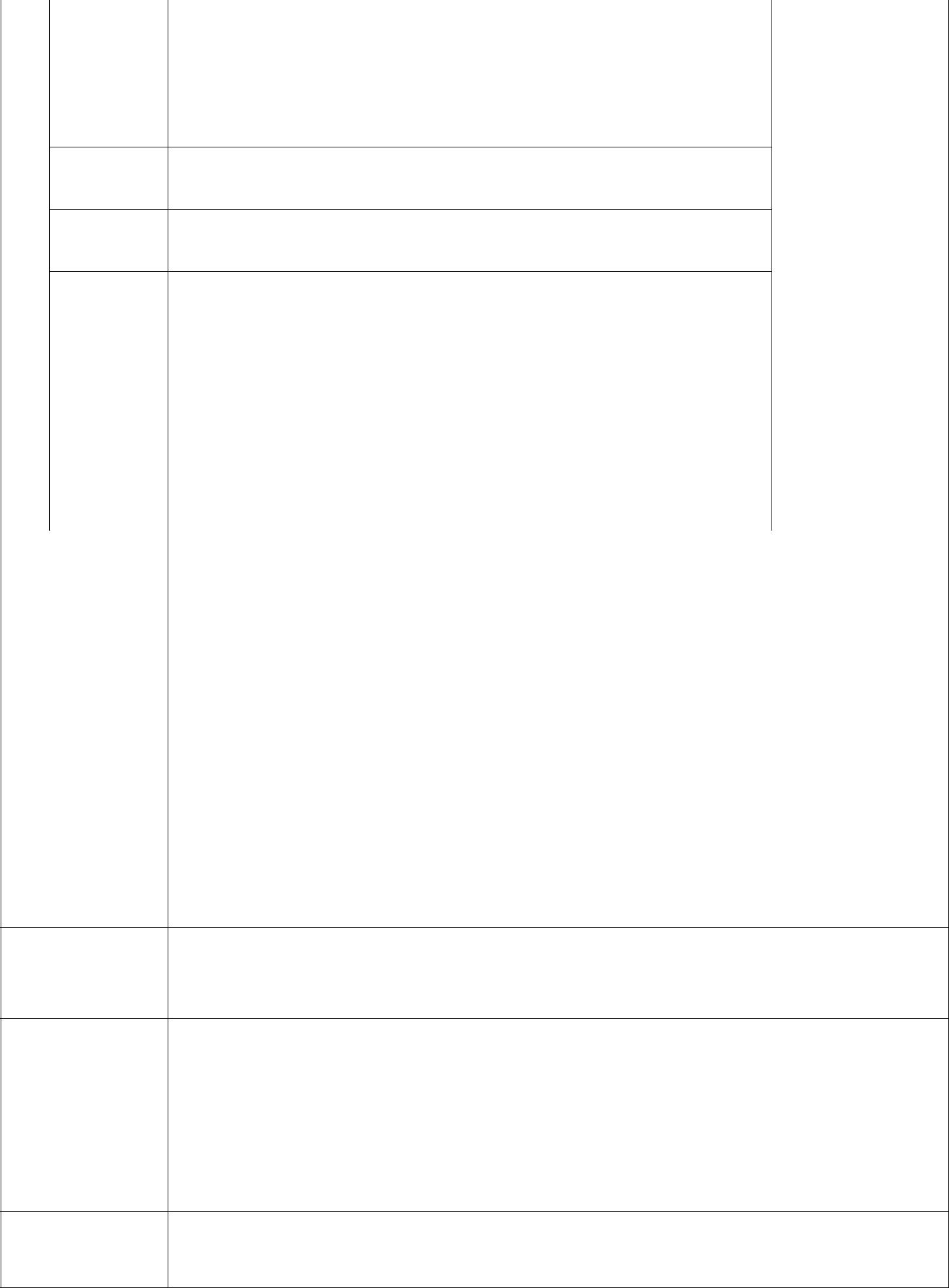 发 育 及内神	经及精神肺	及呼吸道心	脏及血管其他检查检查结论负责医师（签章）：	医院盖章备	考附件 4	年	月	日湖南省教师资格认定体检表（2018 年 3 月修订）姓	名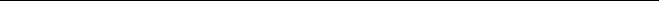 工 作 单 位户 籍所 在 地申请资格种类填 表 日 期湖南省教育厅监制— 12 —说	明一、体检在相应的教师资格认定机构指定的县级以上医院进行，并必须包括传染病和精神病史等项目。高等学校教师资格认定体检由拟聘任教学校统一组织在市州以上医院进行。二、申请认定幼儿园和小学教师资格的，参照《中等师范学校招生体检标准》的有关规定执行；申请认定初级中学及其以上教师资格的，参照《高等师范学校招生体检标准》的有关规定执行。、三、承担体检的医院应当根据上述标准，对被检人员做出合格或不合格的结论第	号血压毫米汞柱脉搏医师意见：血压毫米汞柱脉搏腹部肝科科器官脾其他签字：签字：认定幼儿园教认定幼儿园教认定幼儿园教淋球菌滴虫师资格人员必师资格人员必师资格人员必师资格人员必师资格人员必师资格人员必外阴阴道假丝酵母菌外阴阴道假丝酵母菌外阴阴道假丝酵母菌填填梅毒螺旋体外阴阴道假丝酵母菌外阴阴道假丝酵母菌外阴阴道假丝酵母菌填填梅毒螺旋体（念球菌）（念球菌）（念球菌）（念球菌）贴肝功能化验单贴肝功能化验单化验检查化验检查化验检查化验员（签章）：化验员（签章）：化验员（签章）：胸部爱克斯线胸部爱克斯线胸部爱克斯线透透视医师（签章）：医师（签章）：姓名姓名性别性别婚否婚否婚否民族民族民族半身出生年月出生年月出生年月身份证号身份证号身份证号身份证号半身出生年月出生年月出生年月身份证号身份证号身份证号身份证号脱帽脱帽最高学历最高学历最高学历职业职业籍贯脱帽最高学历最高学历最高学历职业职业籍贯正面正面现住所及现住所及现住所及相片现住所及现住所及现住所及通讯地址通讯地址通讯地址医院骑缝章医院骑缝章既往病史（须明确标明肝炎、结核、既往病史（须明确标明肝炎、结核、既往病史（须明确标明肝炎、结核、既往病史（须明确标明肝炎、结核、既往病史（须明确标明肝炎、结核、既往病史（须明确标明肝炎、结核、既往病史（须明确标明肝炎、结核、既往病史（须明确标明肝炎、结核、既往病史（须明确标明肝炎、结核、皮肤病、性传播疾病、精神病、其他，皮肤病、性传播疾病、精神病、其他，皮肤病、性传播疾病、精神病、其他，皮肤病、性传播疾病、精神病、其他，皮肤病、性传播疾病、精神病、其他，皮肤病、性传播疾病、精神病、其他，皮肤病、性传播疾病、精神病、其他，皮肤病、性传播疾病、精神病、其他，皮肤病、性传播疾病、精神病、其他，受检者签名：受检者签名：并受检者确认签字）并受检者确认签字）并受检者确认签字）并受检者确认签字）并受检者确认签字）并受检者确认签字）受检者签名：受检者签名：并受检者确认签字）并受检者确认签字）并受检者确认签字）并受检者确认签字）并受检者确认签字）并受检者确认签字）家族病史家族病史家族病史视力视力右矫正视矫正视矫正视矫正视右右辩色力辩色力辩色力医师意见：视力视力力力力力辩色力辩色力辩色力医师意见：视力视力左力力力力左左辩色力辩色力辩色力医师意见：左力力力力左左医师意见：眼左力力力力左左眼眼砂眼砂眼右其他眼其他眼其他眼其他眼砂眼砂眼右其他眼其他眼其他眼其他眼砂眼砂眼疾疾疾疾五砂眼砂眼左疾疾疾疾五左疾疾疾疾五五耳听力听力右公尺公尺公尺耳疾耳疾耳疾耳疾耳听力听力右公尺公尺公尺耳疾耳疾耳疾耳疾耳听力听力耳疾耳疾耳疾耳疾耳听力听力左公尺公尺公尺耳疾耳疾耳疾耳疾左公尺公尺公尺官官鼻嗅觉嗅觉鼻及鼻鼻及鼻鼻及鼻鼻及鼻鼻嗅觉嗅觉鼻及鼻鼻及鼻鼻及鼻鼻及鼻鼻嗅觉嗅觉窦疾病窦疾病窦疾病窦疾病窦疾病窦疾病窦疾病窦疾病科咽喉唇腭唇腭唇腭唇腭口吃科齿龋齿缺齿缺齿缺齿缺齿齿槽齿龋齿缺齿缺齿缺齿缺齿脓漏脓漏其他签字：签字：身高cm胸围胸围胸围cm皮肤皮肤皮肤皮肤医师意见：体重kg呼吸差呼吸差呼吸差cm皮肤皮肤医师意见：体重kg呼吸差呼吸差呼吸差cm医师意见：体重kg呼吸差呼吸差呼吸差cm淋巴甲状腺甲状腺甲状腺脊柱脊柱外外四肢关节关节关节平嗻足平嗻足四肢关节关节关节平嗻足平嗻足泌尿生殖器泌尿生殖器泌尿生殖器肛门肛门科科疝其他其他签字：